Чем удивит Apple 12 сентября? Пора приоткрыть занавесПока отсчет до презентации идет на часы, театр Стива Джобса готовится к нашествию поклонников бренда и журналистов, мы разберемся, что же покажет Apple в этот раз.S или Plus? Как насчет Xs?Какая модель должна была последовать за «восьмеркой» и «десяткой»? По логике, заданной с 2010 года, мы могли бы увидеть, к примеру, 8S. Но в прошлом году все пошло по новому вектору и вместо 7S на витринах магазинов начали красоваться iPhone 8 и iPhone X.Хватит гадать. К тому же карты раскрыло онлайн-издание «9to5Mac», и к выходу в свет готовятся  iPhone Xs, iPhone Xs Plus и iPhone 9.Коротко о главном – о характеристиках:Xs (несмотря на ассоциации с маленьким размером) повторит дизайн и габариты iPhone X. Здесь также сохранен Face ID. Экран Xs Plus займет 6,5 дюймов. В обеих моделях ОЗУ составит 4 ГБ ОЗУ, будут встроены двойные камеры. Очертания смартфонов подчеркнут стальные боковые грани. Все крепче наша уверенность в том, что цветовая линейка дополнится «золотом» и «бронзой».Быть доступнее флагманов, но предлагать достойную альтернативу – такая миссия iPhone 9. Посмотрим, как он справится. Вместо чипа A12 под корпусом буде находиться усовершенствованные A11 Bionic с 3ГБ RAM, вместо излучающий пикселей OLED экрана будет реализована технология MLCD. Модель будет оснащена 6,1 дюймовым дисплеем и одинарной камерой.А в чем опередит «девятка» флагманы, так это в количестве цветов. iPhone 9 будет доступен в белом, черном, желтом, оранжевом, синем и сером корпусах.Финальные операционные системыРазработчики просто не могут не порадовать финализированными и обновленными iOS 12, macOS Mojave и watchOS 5. Уже три месяца системы активно используются после июньской презентации в Калифорнии. Какими будут новые версии ОС, узнаем, пока логично будет предположить, что темная тема, используемая macOS Mojave появится и на смартфонах.Пришло время новых часовБезрамочные со сглаженными углами и с увеличенным на 35% экраном – такими ожидаем увидеть Apple Watch Series 4. Беря во внимание такой дизайн, предполагается, что боковая кнопка будет углублена в корпус, а может даже получит сенсорную реализацию. Микрофон логично было бы разметить в таком случае под колесиком Digital Crown.Будут ли новые смарт часы тоньше, как это кажется на предварительной визуализации, и подойдут ли для них ремешки из прошлых версий, узнаем совсем скоро.Долгожданная зарядка AirPower с операционной системойИнформация о том, что компания представит усовершенствованный AirPower с пользовательским чипом поступила в массы от ведущего IT-журналист с мировым именем Марк Гурмана. Доверимся его экспертному мнению, и с радостью примем новинку, которая одновременно может заряжать зарядку iPhone, Apple Watch и AirPods.Готов ли новый планшет?Возможности Apple велики, но не безграничны, и у презентации есть временные рамки. Поэтому, будет ли представлен апгрейд iPad Pro, пока не известно. Модель должна стать логичный продолжением 10,5-дюймового Айпада. Немного увеличенная версия (до 11 дюймов) на процессоре A12, возможно даже с двойной камерой – таким ожидают увидеть гаджет поклонники.Не пора ли обновить MacBook?Не самые приоритетные, но не менее любимые пользователями позиции МакБуки давно не баловали поклонников новинками. Mac mini не обновлялся уже почти 4 года, MacBook Air – 3 года, а последнее обновление MacBook было год назад. Если все же презентация Apple вместит в себя и эти устройства, хотелось бы увидеть 13-дюймовый MacBook Air, о котором упоминали Economic Daily News и который окажется прекрасным помощником студентов.Не ТОПовые, но желанныеНебольшая, но все же вероятность есть, что разработчики покажут:Бюджетный iPhone SE2;Наушники AirPods 2 (в формате анонса перед выходом в 2019 году);Колонку HomePod mini.Насколько точное попадание наших прогнозов, узнаем 12 сентября. Начало в 20:00 по Киевскому времени.3313 збпУникальность текста: 90.4%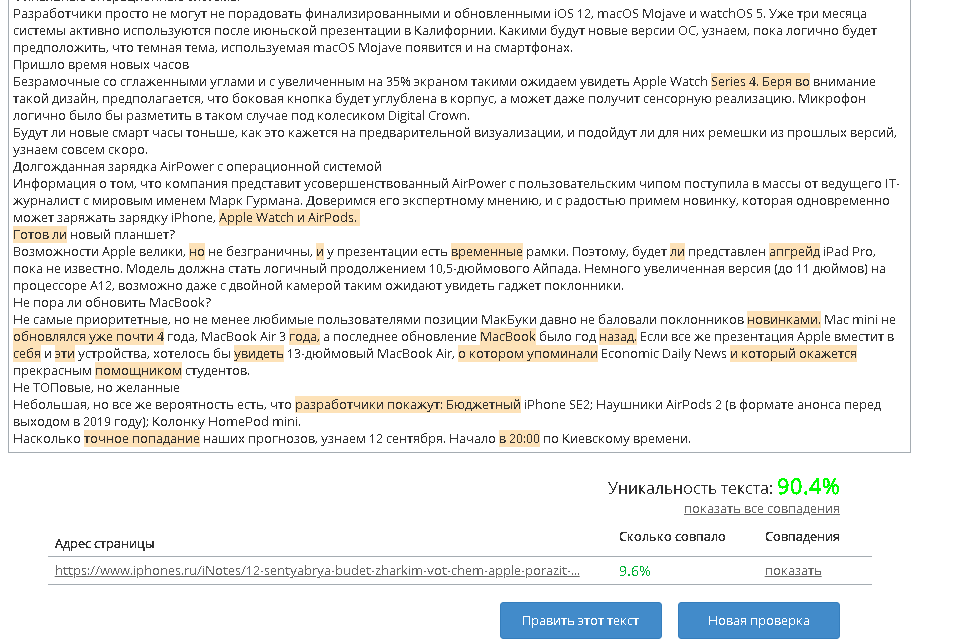 